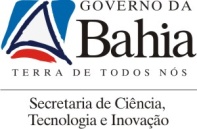 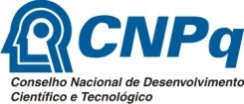 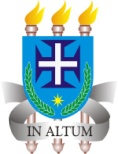 PROGRAMA DE INICIAÇÃO CIENTÍFICA DA UESC – PIBIC/UESCEDITAL 075/2021PROGRAMA DE INICIAÇÃO CIENTÍFICA DO ENSINO MÉDIO - PIBIC-EM/CNPq - 2021-2022Barema do Plano do DiscenteA cota de bolsas para cada grande área de conhecimento será determinada pela demanda qualificada, obedecendo à seguinte equação: A classificação seguirá os seguintes percentuais para todas as modalidades:Plano com nota menor que 3 será desclassificado.  CritériosPontuação 1- 5 pontosClareza e congruência dos objetivosAdequação da metodologiaRelevância do plano de trabalho para a formação científica do discente do ensino médioViabilidade do plano (Avaliar o cronograma e se o plano proposto poderá ser realizado no tempo previsto)